                                 Bulletin d’inscription à la 1ère balade MOTO des 3A                                                        Le 19 juillet 2015NOM………………………………………………………………..PRENOM………………………………MOTO……………………………………………..TYPE…………………………………..ANNEE………COUT  Pour 1 pilote…………………………………………………………………………35 €                                                                      COUT  Pour accompagnateur……………………..  50 €/personne …….. X  … TOTAL :Compris dans le montant : petit déjeuner, plaque de rallye, apéritif et déjeuner au restaurant LE TOANE Attention : Seules les MOTOS de plus de 30 ans seront acceptées (ou dérogation par l’organisateur)Je reconnais mon véhicule conforme à la réglementation actuelle : immatriculation, permis de conduire, assurance, et je porte mon casque. Je porte l’entière responsabilité des  sinistres subis ou causés.Signature : …………………………..      Chèque à l’ordre des 3A, à envoyer à Claude PASSOT 5 rue du Mollard 69720 Saint Laurent de Mure avant le 10 juillet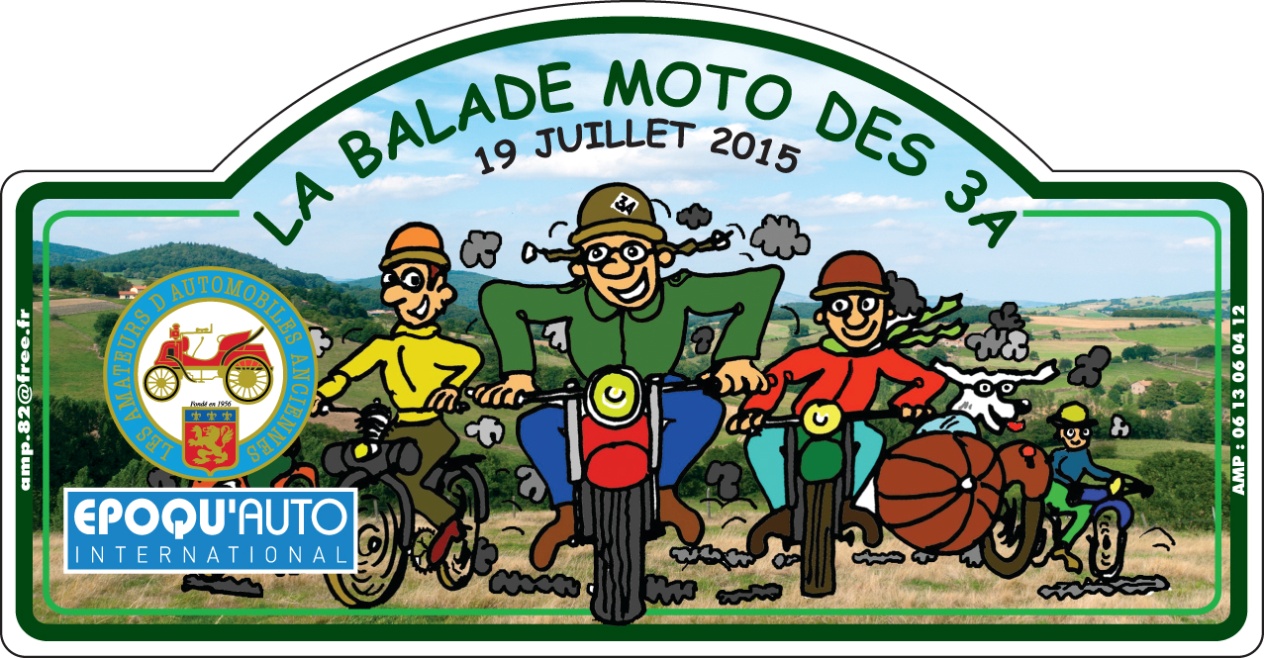                                                                                                        Claude PASSOT. 06 25 12 24 09	Les Amateurs d’Automobiles Anciennes,  4 rue Duphot,  Lyon 3èmeMembre fondateur de la FFVE- N° 002. Affilié à l’Automobile Club du Rhône.APE : 9499Z    N°TVA : FR 55 403 115 298 00032